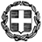 ΕΛΛΗΝΙΚΗ ∆ΗΜΟΚΡΑΤΙΑΥΠΟΥΡΓΕΙΟ ΠΑΙ∆ΕΙΑΣ ΚΑΙ ΘΡΗΣΚΕΥΜΑΤΩΝΒαθµός Ασφαλείας:Να διατηρηθεί µέχρι:-------Μαρούσι,22 -  12 -  2014ΓΕΝΙΚΗ ∆ΙΕΥΘΥΝΣΗ ΣΤΡΑΤΗΓΙΚΟΥ ΣΧΕ∆ΙΑΣΜΟΥ, ΠΡΟΓΡΑΜΜΑΤΙΣΜΟΥ ΚΑΙ ΗΛΕΚΤΡΟΝΙΚΗΣ ∆ΙΑΚΥΒΕΡΝΗΣΗΣ∆ΙΕΥΘΥΝΣΗ ΕΞΕΤΑΣΕΩΝ ΚΑΙ ΠΙΣΤΟΠΟΙΗΣΕΩΝ ΤΜΗΜΑ Α’-------Ταχ. ∆/νση: Ανδρέα Παπανδρέου 37Τ.Κ. – Πόλη: 15180 ΜαρούσιΙστοσελίδα: http://www.minedu.gov.gr/Πληροφορίες:1) Α. ∆ρεµέτσικα (ΓΕΛ), τηλ: 210-34427032) Γ. Νταραγιάννης (ΕΠΑΛ), τηλ: 210-3442696FAX: 210-3442098email: dremetsika@minedu.gov.grΠΡΟΣ:ΚΟΙΝ:Αρ.Πρωτ. Βαθµός Προτερ.Φ.251/ 209035  /Α51) ∆ΙΕΥΘΥΝΤΕΣ ∆ΙΕΥΘΥΝΣΕΩΝ ∆.Ε.2) ΓΕΝΙΚΑ ΚΑΙ ΕΠΑΓΓΕΛΜΑΤΙΚΑ ΛΥΚΕΙΑ (∆ΙΑ ΤΩΝ ∆ΙΕΥΘΥΝΣΕΩΝ∆.Ε.)3) ΚΕΣΥΠ (∆ΙΑ ΤΩΝ ∆ΙΕΥΘΥΝΣΕΩΝ∆.Ε.)ΠΕΡΙΦΕΡΕΙΑΚΟΥΣ ∆ΙΕΥΘΥΝΤΕΣ ΕΚΠΑΙ∆ΕΥΣΗΣΘΕΜΑ: Εισαγωγή στην Τριτοβάθµια Εκπαίδευση µε το 10% των θέσεων εισακτέων για το ακαδ. έτος 2015-2016Σας ενηµερώνουµε ότι στο Ν. 4310/2014 που δηµοσιεύθηκε πρόσφατα στο ΦΕΚ258-Α’ και συγκεκριµένα στην παράγραφο 7 του άρθρου 58 ορίζεταιότι: «Ειδικά για τοακαδηµαϊκό έτος 2015−2016δίνεται κατ’ εξαίρεση το δικαίωµα συµµετοχής στο 10% τωνθέσεων  εισακτέων  και  σεόσους  είχαν  συµµετάσχει  στις  πανελλαδικές  εξετάσεις  τωνηµερήσιων  Λυκείων  το  έτος2013.  Οι  θέσεις  που  αντιστοιχούν  στο10%  του  αριθµούεισακτέων κατανέµονται στους υποψηφίους του έτους 2013 σε ποσοστό 40% και στους υποψηφίους του έτους 2014 σε ποσοστό 60%».Κατ’ εφαρµογή της ανωτέρω διάταξης γίνεται σαφές ότι για όσους συµµετείχαν στις Πανελλαδικές Εξετάσεις ηµερήσιων ΓΕΛ-ΕΠΑΛ’Β’ ή ΕΠΑΛ Α’ τα έτη 2013 ή/και 2014 δίνεται το 2015 το δικαίωµα συµµετοχής για το 10% των θέσεων εισακτέων κάθε Τµήµατος, Σχολήςή  Εισαγωγικής  Κατεύθυνσης  σε  ποσοστό  40%  και  60%  αντίστοιχα.διεκδικήσουν  τα  συγκεκριµένα  ποσοστά  θέσεων  χωρίς  νέα  εξέτασηΟι  υποψήφιοι  θα και  µε  βάση  τηβαθµολογία της τελευταίας εξέτασής τους στα πανελλαδικώς εξεταζόµενα µαθήµατα, ειδικάµαθήµατα και πρακτικές δοκιµασίες για την πρόσβαση στην Τριτοβάθµια εκπαίδευση.Παρακαλούµε όπως πίνακες ανακοινώσεων των ενδιαφερόµενου.φροντίσετε για την ανάρτηση της παρούσας εγκυκλίου στους σχολείων και των ∆ιευθύνσεων  ∆.Ε.  προς ενηµέρωση κάθεΗ ΠΡΟΪΣΤΑΜΕΝΗ ΤΗΣ ∆ΙΕΥΘΥΝΣΗΣΓΕΩΡΓΙΑ ΚΟΥΡΟΥΠΗΕσωτερική ∆ιανοµή:1) Γενική  ∆ιεύθυνση Στρατηγικού Σχεδιασµού, Προγραµµατισµού∆ιακυβέρνησης2) ∆ιεύθυνση Εξετάσεων  και Πιστοποιήσεων/Τµήµα Α’και  Ηλεκτρονικής